REU CM 01/10/2019Absent : Maroussia, Louisa, Anais, Eileen, Alma, Samia, Farah, Sabrine, ManuelRetard :  Dominique, MadelinePrésent : Cécile, Juliette, Felix, Élise, Dzenita, Sophie, Lola, Stanca, Edwige, Lara, Florian, Hajiratu, Luane, Clara, Cyril, Roméo, Lise, Camille, Anne, Zoe, Floriane, Éléonore, Antoine, Léo, Camille, Fanny, Antoine, Antoine, LudovicODRE DU JOUR(Dom : a apporté du gâteau au chocolat, les gens sont contents)Approbation du PV précédent :  Approuvé avec 3 abstentions Retour calendrier : compétez le calendrier et n’oubliez pas de le consulter -> petit tuto : il faut vous connecter avec votre adresse Google de cercle -> vous aurez en haut à droite, à côté du symbole de votre compte, un onglet avec juste des petits ronds -> vous cliquez dessus et sélectionnez calendrier -> si jamais vous ne voyez pas certains évènements, il faudra vous abonner aux calendriers des autres postes -> lorsque vous rentré un évent, n’oubliez pas de le mettre en public ou de vous assurer que tout le monde le voit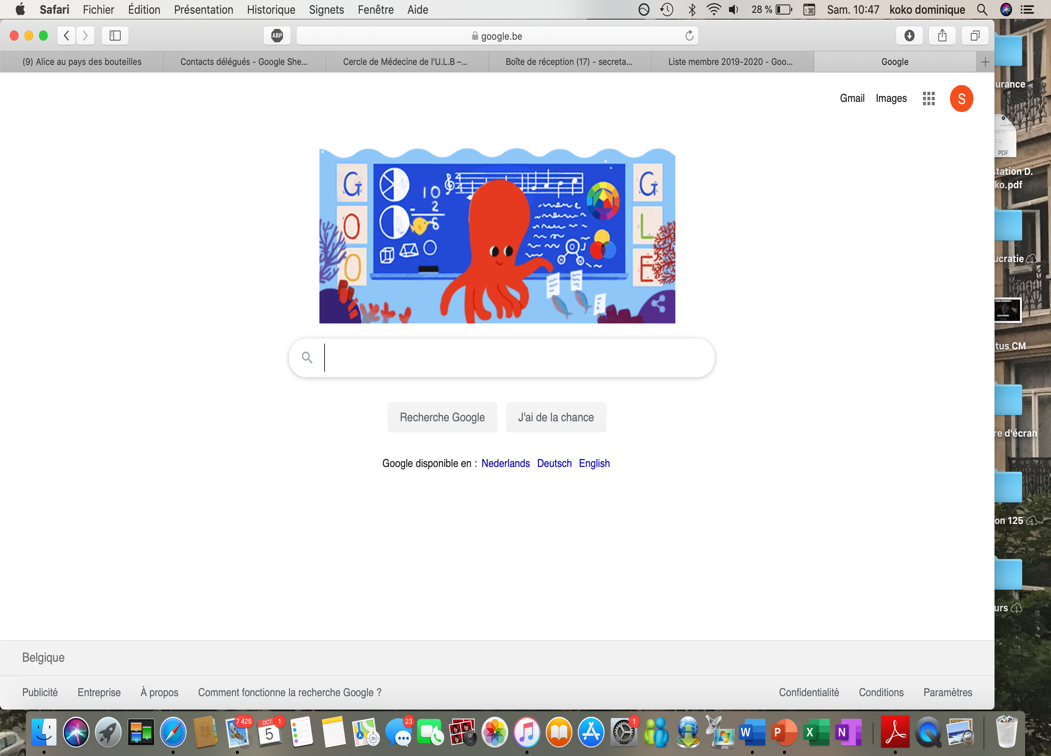 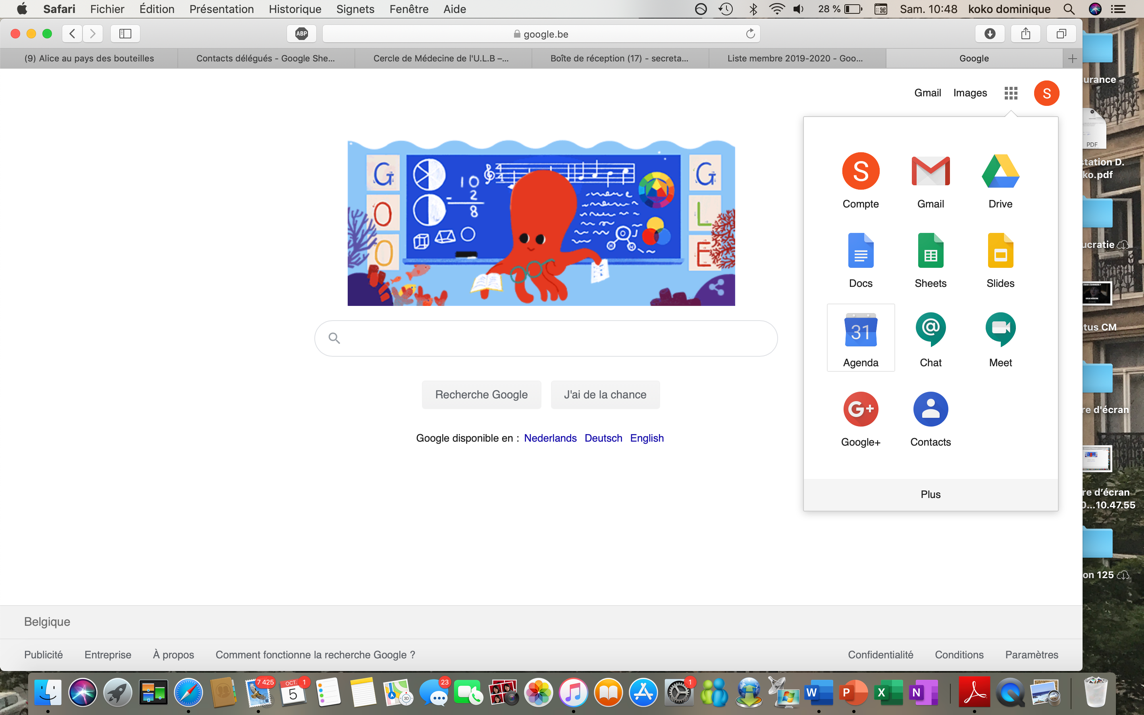 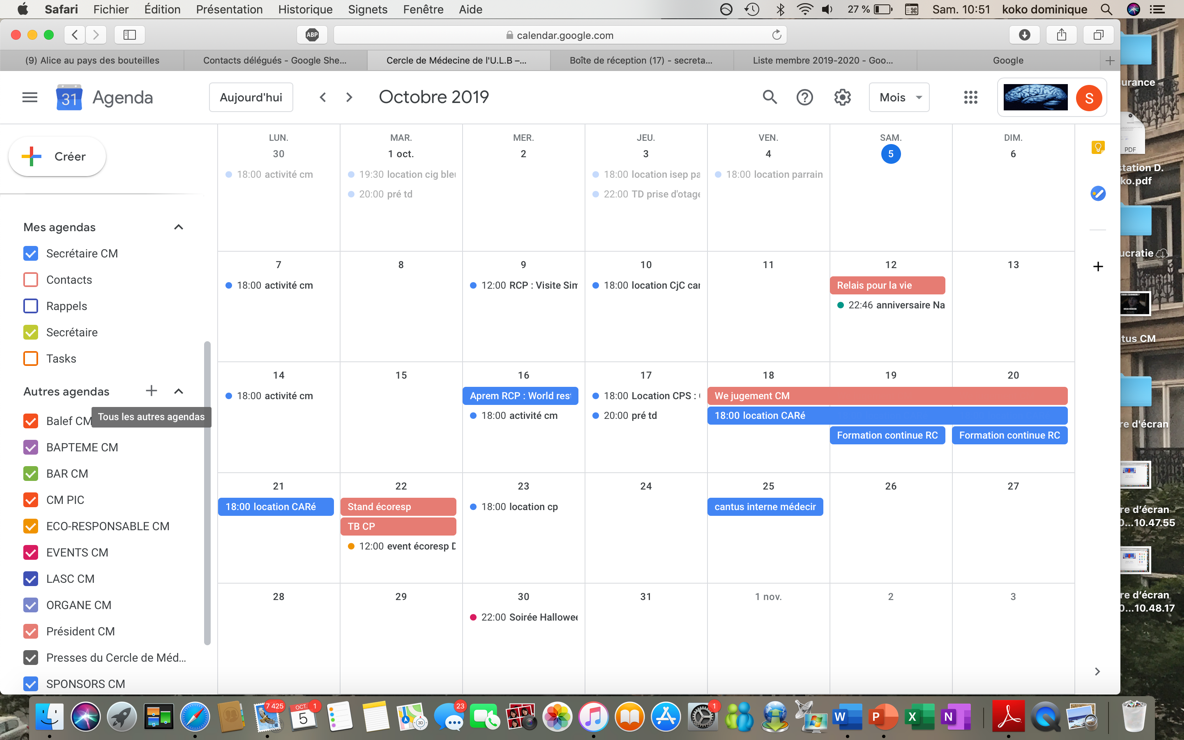 TD prise d’otage + tournéeRdv 13h30 au Solbosch (au niveau des préfabs), pendant la tournée vous pourrez boire gratuitement mais attention à ne pas être saouls car on doit être au taquet pour le td.Après la tournée il y aura un enfermement avec le cdb, on prendra des fûts (AGAIN ATTENTION À NE PAS ÊTRE FRACASS), on commandera des pizzas, n’oubliez pas de regarder le post de Lise pour choisir votre pizza.Le TD en lui-même : Félix :Si ce TD se passe bien on a de l’argent et on fait un bal de dingue, sinon bal de merde. On va donc devoir être intransigeant sur certains points.  Vous devez être en état de tenir vos perms car on n’a personne pour vous remplacer. Gérez votre alcool.Si vous voyez que c’est le bad au bar vers 23h30 et que vous n’êtes pas en perm, n’hésitez pas à venir filer un coup de main.Il y aura 7 otages, si des gens vous posent des questions pour avoir des infos sur les otages vous ne dites rien. Si les otages sont casse-couilles, il faut prévenir le Pdb ou les balefs ou le bureau. Pour les tampons bien mettre la croix etc et on ne coule pas Les demi-tickets, sont non valables donc chacun sa merde. Les bleus ACS entre à 1€ mais pas les comitards PERSONNES NE RENTRE DERRIERE LE BAR DES COMITARDS A PART MANU, ISOLDE, SABRINE N’hésitez pas à contacter les balefs si vous avez une question, regarder l’horaire avant. Pour le moment tout s’est bien passé, on compte sur vous. À part ça, soyez ponctuels et gérez votre alcool.Point Dj : il peut vous demander des bières, vous ne lui donnez rien s’il ne vous donne pas de tickets, s’il insiste renvoyez le vers les balefs et le bureau.Hadji : Est-ce que quelqu’un aurait des raclettes pour nettoyer ? (Fanny : je verrais chez moi ce soir)À la fin, ceux qui sont encore là ce serait chouette d’aider à nettoyerPoint bar : quand on vous emmène les otages, il faut appeler Félix (c’est le balef otages ce soir-là), on leur enlèvera leurs attributs folkloriques, et donnera 5 bières à celui qui l’aura trouvé. Pour les bières de perms : il n’y a que les balefs qui peuvent les donner, et les à-fonds bar sont des bières de perms, il ne faut pas en abuser.Cécile : soyez sobres, restez calmes, si quelqu’un vous agresse n’hésitez pas à aller chercher le bureau, les balefs et la sécu. Personne derrière le bar, et faites attention les uns des autres. Mais si tout le monde respecte tout, ça se passera super bien et on fera plein de bénef.Fanny : pour aider, on doit demander à quelqu’un avant de rentrer derrière le bar ? Felix : on va surement venir vous chercher Relais pour la vie 12/13 octobre Les Lascs vont avoir besoin de personne pour le montage/démontage : Montage : Samia, Roméo, Louisa, Leo, Luane, Elise, DzenitaDémontage : Lara, Anais, Juliette, Antoine, Ludo, Edwige La blague de Anne : c’était pour la St V en fait (l’assemblée rigole, il y a quelques applaudissements timides) N’oubliez pas de voir avec les Lascs si jamais vous voulez apporter quelques choses et si vous courrez vous aurez quelque chose (raclette par exemple) mais rappelez-vous que ça reste un évent caritatif !Eduardo : organise une conférence sur la prise en charge des violences sexuelles, le 07 novembre, il va y avoir plusieurs associations belges pour traiter le sujet (SOS viol par exemple)Ce qu’on cherche c’est de la pub, on trouve que c’est un chouette event par exemple pour un partenariat avec les Lascs. Cette conférence était à la base réservée aux MEDI MA2, mais cette année on a voulu l’ouvrir à tous, de l’étudiant au personnel du campus car c’est un sujet important qui nous concerne et nous touche tous. Tout est déjà fait (les assocs, le texte, le local) vraiment ce qu’il nous faut c’est de la publicité (newsletter, affiche, écrans sur erasme ou solbosch), il va aussi y avoir une expo par GRAPE. CooptésVous avez des cooptée ?PCM :Chloé Milaire : Contre 1 - Abstention 14 Alexandre EL kazzi : Contre 0 - Abstention 9Kévin Guevara : Contre 1 - Abstention 4Résultat : tous approuvés Décors : Marion Hanoto :  Abstention 3 Florianne Van Lieffieringe : Abstention 1 Cynthia Perriens : Abstention 1 Madeline  Anais  le comité Résultat : tous approuvésYWC Emma  Riberry  Félix : Abstention (abstention de lui-même)Eléonore (dès qu’il y a de la trez je suis là) Valentine Remy : Abstention 12Arianne Verhoeven : Contre 1 - Abstention 10 Résultat : tous approuvésPIC : Tanguy Laloy  Juliette Severin Abstention 1 (mais quid arrêtez de vous abstenir pour vous-même) Clara :Abstention 1, Luane : Abstention 1 Résultat : tous approuvés(on entend dans la salle : crève en silence et mais c’est pas en concours ici )Event : Florianne Van Lieffieringe : Abstention4 Sarah Pierrard : Contre 10 – Abstention 10 Résultat : Sarah Pierrard non approuvéSport : Aurélie Libouton : Abstention 5 (on la passera à l’AG mi-mandat pour qu’elle devienne déléguée) Stanca Résultat : tous approuvésGEREZ VOS COOPTÉS S’IL Y A PB, C’EST POUR VOTRE GUEULE Midi spéciauxProblèmes de ration, problème d’organisation mais normalement ça devrait aller la prochaine fois.Lara : Le comité halftime va te contacter Cécile pour l’organisation de leur eventEmma Riberry, Gaelle D, Eduardo, Gabi Communication du CdbLes actis sont obligatoires pour les bleus Luane : les comitards exagèrent mais il y a d’office des poils / plumes qui le disentUn peut tout le monde :  en fait ce n’est pas tant que les gens disent « vous pouvez ne pas aller aux actis », mais c’est plus quand les bleus viennent en panique dire qu’ils ne peuvent pas assister à une acti pour cause familiale, ou encore un tp et que les poils/plumes répondent qu’ils ne doivent pas paniquer/ arrêter leur baptême pour autant mais juste bien en informer les folklores.Question sur le baptême : Il faut que les folklores communiquent plus quand sont les actis parce que sinon personne ne vient Demander au Cdb si l’un d’entre eux à le BEPS, cela évitera aux déléguées ecoresp de devoir assister à toutes les actis du début jusqu’à la fin.Remarque de de tous : le point mauvais ambi avec le cdb , c’est récurrent , on essaye de faire des efforts mais ça cale à certains endroits , c’est compliqué entre eux déjà donc avec nous c’est d’office compliqué.Armoire décors/folklores : il faut qu’on trouve une solutionOn va avoir à notre disposition des mannes L’instant réflexion de Felix : pour le moment, dans notre cercle, j’ai l’impression que seul comité de baptême représente le folklore et que le reste du cercle n’a pas vraiment son mot à dire là dessus. (Le débat est lancé, les interlocuteurs étant en nombreux leurs noms ne seront pas d’office repris dans le pv)Normalement selon le ROI les comitards doivent avoir fait minimum un an de cercle avant de pouvoir être élusCe sont les cooptés des folklores et si jamais il y a des dérogations elles devraient, comme les nôtres être votésPourrait-on revoir le mode d’élire les comitards ?Il y aurait-il moyen qu’on vote sur les comitards ? (avoir une voix pour tous ? Est-ce que ce serait assez ?)Il faut une discussion avec le cdb parce que ça ne convient plus au cercle. On devra essayer de trouver des alternatives (que le comité de cercle est un regard là-dessus ou en tout cas puisse se faire entendre). S’inspirer de ce que font les autres cercles par exemple pour nos voisins du CKO, le cercle élit le bureau, le bureau élit ensuite les délégués de cercle, et ensemble ils élisent les comitards. Ce n’est qu’une réflexion.Le point VPSoftshell : ceux qui ont payé l’auront, on fera un sondage pour savoir qui est ce qui voudrait commander.Anne : Il y a deux modèles 34/48€ je vais voir si on peut commander les deux.Le modèle le moins cher n’est pas aussi imperméable que les autres (à l’intérieur c’est de la polaire), il n’a pas de capuche.Celui à 48€ est chaud, imperméable, mais n’a pas de capuche.Vous êtes d’accord pour la couleur ? (noire avec derrière le logo du cercle médecine et à l’avant le logo de l’ulb avec écrit « comité du cercle de médecine »)Les autres couleurs sont couleurs : bleu marine, gris, rouge  On peut toujours voir s’il y a moyen de trouver avec capuche ?Il va y avoir des sondages donc il va falloir être réactifs et attentifs (Il y a plus ou moins 13 personnes chaud commander)Pour le sac : il y aura un sondage pour la nouvelle commande.Pourquoi pas proposer des cendriers portables ? Le student green office le fait, on pourrait voir avec eux qui sont leurs fournisseurs ST V : L’ACE c’est lancée sur le thème des sans-abris, mais la VUB voulait plus  faire quelque chose de centrée sur la cause étudiante, donc au final on tout le monde s’est mis d’accord sur le slogan : CITOYEN INVISIBLE ET AUTORITÉ NUISIBLE, ce qui permettrait à ceux qui veulent se centrer sur le thème des sans-abris de le faire. Suite aux plaintes sur la durée de l’évènement l’année dernière, cette année on ne finira plus à 16h mais à 16h30, on essayera d’avoir de l’alcool pour le cortège. Rien est encore sûr, on doit se renseigner sur ce qu’ on peut ou ne pas faire. Luane : on refait la st v avec quelqu’un ?Anne : non, on doit se répartir sur la place mais on sera à côté du cp, on doit demander si on pourrait avoir plus d’espace pour servir car on était un peu serré la dernière fois.Nouveauté de cette année, comme on ne pourra peut-être pas finir sur la bourse à cause des travaux , une des possibilité c’est la place Debrouckère ou encore la Grand-Place Pour les décors ceux-ci doivent être transportables dans le cortège, le budget octroyé par l’ACE est de 250€ Remarque de Lara : l’ace doit toujours faire le virement des 250€ à Camille.(Le td post-STV commence à 20 h et ce sera l’anniversaire de Clara)Frais Week-end : toutes les personnes qui n’ont pas conduit ni payer d’essence doivent payer 2€76 , il va y avoir un mot sur le groupeTeam building : On essaye de contacter le cps pour faire un team building avant notre td qui est le 12/11 , avec Solvay on fera un pré td donc on essayera de faire un team building au Q2 QuestionsFelix : pourquoi ce thème ? alors qu’on a une montée de l’extrême droite Anne : le sondage a ressortit des thèmes sur l’extrême droite et l’écologie en plus de celui sur le sans-abritisme, le problème est que tout le monde propose/n’est pas d’accord avec les différents thèmes et que c’est la majorité qui remporte. L’ULB essaye avec cette évènement de nous rapprocher entre universités.La conclusion du débat est un questionnement sur nos statuts par rapport à nos possibilités de prise de position politique ou non, et peut être un changement de ceux-ci.Fanny pour les sponsor on a des mails peut être pour vous Débrief début d’annéeEst-ce que ça va pour l’instant ? Felix et ses réflexions le retour : (il veut faire un compliment, il est content) on est bien plus soudé Tout le monde dit merci Felix Roméo : je suis stressé, mais vous voir ça me fait du bien <3 <3 <3 CECILE PLEURE Cecile : je vous aime en gros Tout le monde fait le même bruit niais et se dit je t’aime, c’est si beau <3 <3 Le point sponsor : express erasmus Express erasmus est une association de l’ULB qui fait des soirées pour les étudiants étrangers, (de gros évents comme la fiesta latina par exemple). Il nous propose un partenariat (pub, contre des places pour les évents) ça peut être sympa pour que les gens en erasmus découvrent le cercle, ce que l’on propose et notre folklore. Question : Inquiétude commune : on a peur que nos events se perdent dans les leur  Réponse : faire de la pub ciblée pour éviter les conflits d’intérêt Créer une adresse mail décors Fut cp ?Les date : TD 6h, 5 novembre, 18 nov, 9 decFut parrainage :On le mettra à erasme, et on va regarder pour les dates(Merci d’avoir lu jusqu’ici, des bisous :3)